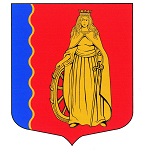 МУНИЦИПАЛЬНОЕ ОБРАЗОВАНИЕ«МУРИНСКОЕ ГОРОДСКОЕ ПОСЕЛЕНИЕ»ВСЕВОЛОЖСКОГО МУНИЦИПАЛЬНОГО РАЙОНАЛЕНИНГРАДСКОЙ ОБЛАСТИАДМИНИСТРАЦИЯПОСТАНОВЛЕНИЕ 08.07.2021                                                                                              № 177   г. МуриноВ соответствии с Федеральным законом от 06.10.2003 № 131-ФЗ «Об общих принципах организации местного самоуправления Российской Федерации», Федеральным законом от 29.12.2008 № 294-ФЗ «О защите прав юридических лиц и индивидуальных предпринимателей при осуществлении государственного контроля (надзора) и муниципального контроля», на основании решения совета депутатов муниципального образования «Муринское сельское поселение» ВМР ЛО от 22.11.2017 № 54 «Об утверждении Порядка ведения перечня видов муниципального контроля и органов местного самоуправления, уполномоченных на их осуществление», в целях организации и осуществления муниципального контроля на территории муниципального образования «Муринское городское поселение», администрация  муниципального образования «Муринское городское поселение» Всеволожского муниципального района Ленинградской областиПОСТАНОВЛЯЕТ:Утвердить Перечень видов муниципального контроля и органов местного самоуправления, уполномоченных на их осуществление на территории муниципального образования «Муринское городское поселение» Всеволожского муниципального района Ленинградской	 области согласно приложению к настоящему постановлениюДанное постановление подлежит опубликованию в газете «Муринская панорама» и на официальном сайте муниципального образования «Муринское городское поселение» Всеволожского муниципального района Ленинградской области в сети «Интернет»Настоящее постановление вступает в силу с момента его официального опубликованияКонтроль за исполнением настоящего постановления оставляю за собойИ.о. главы администрации                                                                  Г.В. ЛевинаПриложение УТВЕРЖДЕНпостановлением администрацииМО «Муринское городское поселение»Всеволожского муниципального районаЛенинградской областиот 08.07.2021 № 177ПЕРЕЧЕНЬвидов муниципального контроля и органов местного самоуправления, уполномоченных на их осуществление на территории муниципального образования «Муринское городское поселение» Всеволожского муниципального района Ленинградской областиОб утверждении Перечня видов муниципального контроля и органов местного самоуправления, уполномоченных на их осуществление на территории муниципального образования «Муринское городское поселение» Всеволожского муниципального района Ленинградской области№ п/пНаименование вида муниципального контроляНаименование органа местного самоуправления, уполномоченного на осуществление вида муниципального контроля (с указанием наименования структурного подразделения органа местного самоуправления, наделенного соответствующими полномочиями)Реквизиты нормативного правовых актов РФ, Ленинградской области, муниципальных правовых актов, регулирующих соответствующий вид муниципального контроля1Муниципальный земельный контрольАдминистрация муниципального образования «Муринское городское поселение» ВМР ЛО, сектор территориальной безопасностист. 72 Земельного кодекса РФ, пункт 20 части 1 статьи 14, статья 17.1 Федерального закона от 06.10.2003 № 131-ФЗ «Об общих принципах организации местного самоуправления в Российской Федерации»;2Муниципальный жилищный контрольАдминистрация муниципального образования «Муринское городское поселение» ВМР ЛО, отдел экономики, УМИ, предпринимательства и потребительского рынкаПункт 6 статьи 2, пункт 9 части 1 статьи 14, статья 20 Жилищного кодекса Российской Федерации; пункт 6 части 1 статьи 14, статья 17.1 Федерального закона от 06.10.2003 №131-ФЗ «Об общих принципах организации местного самоуправления в Российской Федерации», областной закон от 02.07.2013 №49-оз «О муниципальном жилищном контроле на территории Ленинградской области и взаимодействии органов муниципального жилищного контроля с органом государственного жилищного надзора Ленинградской области»3Муниципальный контроль на автомобильном транспорте, городском наземном электрическом транспорте и в дорожном хозяйстве.Администрация муниципального образования «Муринское городское поселение» ВМР ЛО, отдел жилищно-коммунального хозяйства и благоустройстваЧасть 1 статьи 13, статья 13.1 Федерального закона от 08.11.2007г. № 257-ФЗ «Об автомобильных дорогах и о дорожной деятельности в Российской Федерации и о внесении изменений в отдельные законодательные акты Российской Федерации»; пункт 5 части 1 статьи 14, статья 17.1 Федерального закона от 06.10.2003 № 131-ФЗ «Об общих принципах организации местного самоуправления в Российской Федерации»;4Муниципальный контроль в сфере благоустройстваАдминистрация муниципального образования «Муринское городское поселение» ВМР ЛО, отдел жилищно-коммунального хозяйства и благоустройстваПункт 19 части 1 статьи 14, статья 17.1 Федерального закона от 06.10.2003 № 131-ФЗ «Об общих принципах организации местного самоуправления в Российской Федерации»;